LONGINES Hong Kong Vase (Group 1) 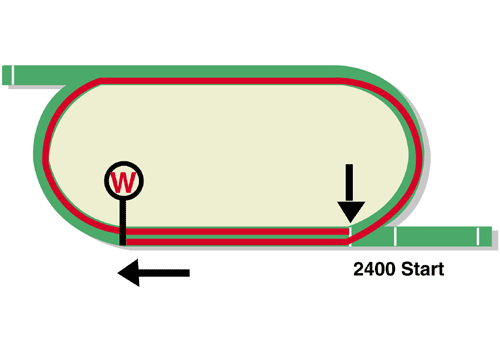 HK$20 million (US$2.6 million) 1st HK$11,400,000, 2nd HK$4,400,000, 3rd HK$2,000,000, 4th HK$1,140,000, 5th HK$660,000, 6th HK$400,000Performance AnalysisBarrier Draw Statistics	Speed ChartHorse DetailsHorse DetailsHorse DetailsHorse DetailsHorse DetailsHorse DetailsHorse StatisticsHorse StatisticsHorse StatisticsHorse StatisticsHorse StatisticsHorse StatisticsHorse StatisticsProbable JockeyTrainerNameRepAge/
SexWt.Int’l RtgLifetimeG1GoodWetRH2200-2800Trk/DistProbable JockeyTrainerExultant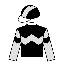 HK6g12612031 (13-9-4)10 (5-3-2)28 (11-9-3)3 (2-0-1)30 (12-9-4)7 (4-2-1)6 (4-1-1)Z Purton A S CruzChefano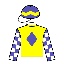 HK6g12611427 (4-5-2)1 (0-1-0)24 (3-5-1)3 (1-0-1)26 (4-5-2)2 (1-1-0)2 (1-1-0)P-C BoudotD A HayesHo Ho Khan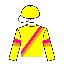 HK6h12611224 (5-0-4)2 (0-0-0)19 (3-0-2)5 (2-0-2)22 (4-0-3)2 (1-0-0)2 (1-0-0)C SoumillonD J HallColumbus County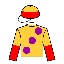 HK5g12611112 (3-4-2)0 (0-0-0)12 (3-4-2)0 (0-0-0)10 (3-3-1)0 (0-0-0)0 (0-0-0)J Moreira C FownesRoyal Julius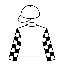 FR7h12611039 (6-10-4)4 (0-0-0)19 (3-7-3)17 (3-3-0)32 (5-7-3)7 (0-2-1)0 (0-0-0)M BarzalonaJ ReynierPlaya del Puente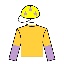 HK4g12610915 (4-1-1)1 (0-0-0)10 (1-1-0)1 (0-0-1)11 (1-1-0)0 (0-0-0)0 (0-0-0)W BuickC S ShumMogul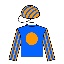 IRE3c12112110 (4-1-1)4 (1-0-0)6 (3-0-1)3 (1-1-0)5 (3-1-0)6 (2-0-1)0 (0-0-0)R MooreA P O'Brien(Past 26 runnings)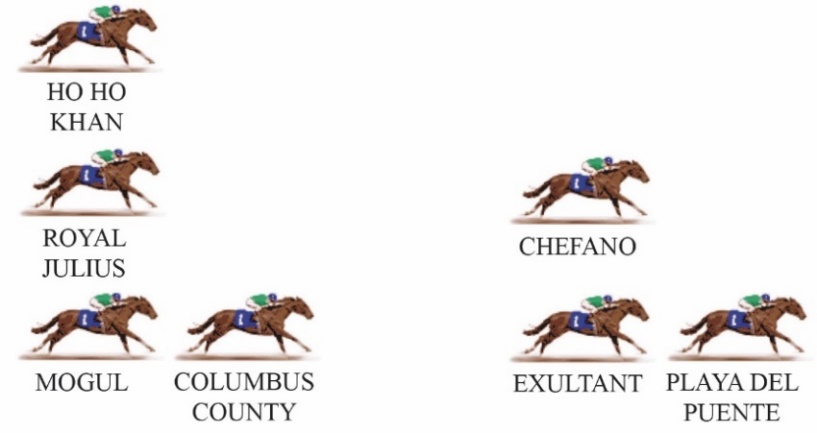 This year’s Hong Kong Vase lacks a clear or obvious leader, so it’s hard to imagine the pace being strong. The Sha Tin 2400m circuit is quite fast by European standards and requires a sharp stayer to get the best results. The Tony Cruz-trained Exultant won the race in 2018 and ran third last year and he appears to be holding his form, ready for a peak on the big day. Although the race is over 2400m, horses getting too far back in the field have a poor record. LIKELY PACE: SLOW